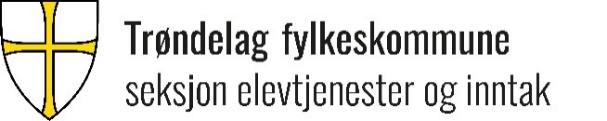 Til:Frå: oppfølgingstenestaVi ønskjer framleis å komme i kontakt med degVi i oppfølgingstenesta (OT) har enno ikkje komme i kontakt med deg. Vi minner om at vi kan tilby råd og rettleiing i samband med vidaregåande opplæring, arbeid eller andre aktivitetar.Ta gjerne kontaktOT-rettleiar:Mobil:E-post: Med vennleg helsing[dd.mm.åååå]Vedlegg: Hugs å søkje vidaregåande opplæring for skoleåret 0000–0000